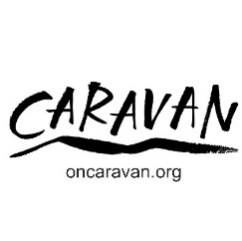 Please print, fill out, scan, and send this form, along with high res images of your work to caravanrsvpevents@gmail.com.ARTIST CONTACT ARTWORK INFOI, 	, declare that my artwork is original work and was not copied from another artist’s work. The entry is my own creation and idea. I grant and assign to CARAVAN the exclusive right and permission to display the digital image of the original artwork on their website.Artist’s Signature	Date:First Name:Last Name:Last Name:Address:Address:Address:City/State:Country:Zip/Postal Code:Telephone:Email Address:Email Address:Artwork Title:Year Completed (2017 – 2020):Size:                                  Medium:                                                   Artwork Description (please explain how your artwork reflects the theme):(150 words or less)Artwork Description (please explain how your artwork reflects the theme):(150 words or less)